The Digestive SystemFunctions __________________________________Absorption__________________________________ 2 Types of Digestion   ___________________________________Begins immediately after ____________________________________________________________________ (chewing) with teethPurpose is to break down food into smaller pieces__________________________________:  Squeezing of food down the esophagus 2.  	    __________________________________Accomplished by digestive __________________________________Enzymes break down ________________________ molecules (Fats, Carbohydrates,  & Proteins)Enzymes __________________________________:  Breaks down protein__________________________________:  Breaks down fat__________________________________:  Breaks  down carbohydrates (starches down to sugarsAlimentary Canal Canal connecting ________________________ to _______________________.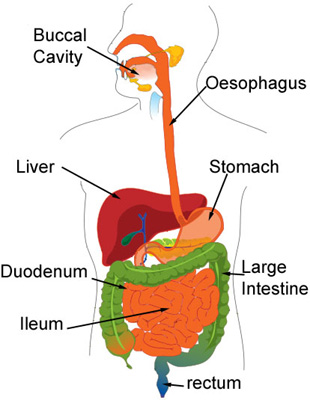 MouthPharynx__________________________________Stomach__________________________________Large Intestines__________________________________Rectum__________________________________ Mouth __________________________________:  Roof of mouth (front)__________________________________:  Roof of mouth (back)Uvula:  Fleshy flap that keeps food from moving up into your __________________________________when swallowed.Epiglottis:  Elastic cartilage attached to root of tongue  that directs air into the trachea ____________________________ and food into the __________________________________.Tongue :  Moves food around and allows for _____________________________.__________________________________:  Used to break down food into smaller pieces. Coats Beginning with the pharynx  to the anus, the walls of the alimentary canal are  composed of two coats: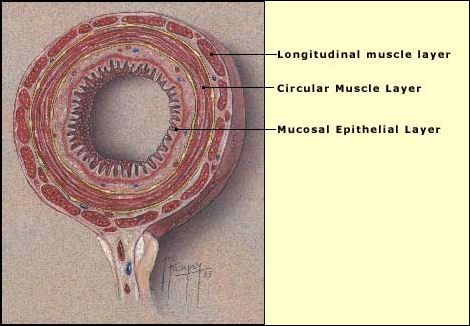 __________________________________Epithelial Goblet cells line the canal producing mucus.__________________________________Inner muscles: __________________________________Outer muscles: __________________________________Both coats facilitate ____________________________________________________________________. Pharynx Throat____________________________________________________________________ all mix here.Esophagus Connects the __________________________________ to the __________________________________Pushes food down by __________________________________.________________________:  Chewed foodStomach “C-shaped” organ that contains ______________________ to break down food.Food mixes with stomach acid to produce a thick cream called ___________________________.Has 3 Regions: 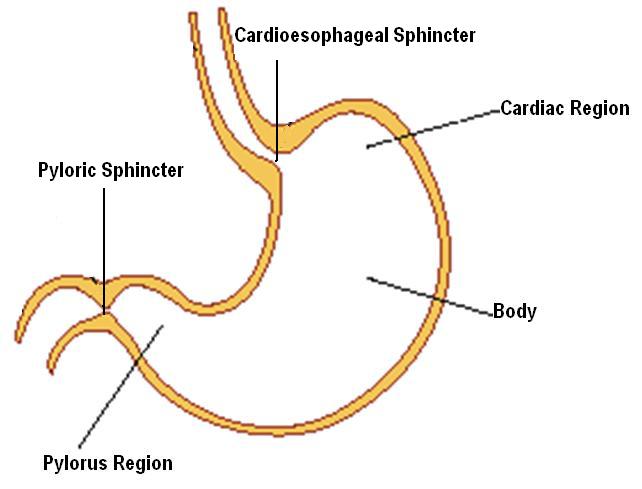 __________________________________:  Upper stomach region_______________________: Mid stomach region__________________________________: End stomach region __________________________________:  Muscular valves that control opening & closing.__________________________________Sphincter:  Valve connecting the esophagus to the stomach.__________________________________Sphincter:  Valve connecting the pylorus to the small intestines. Curvatures: 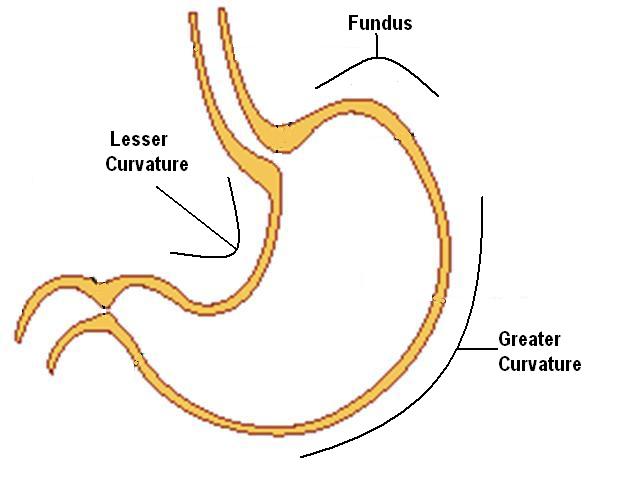 ______________________________________________________________ Curvature____________________________ Curvature__________________________________:  Internal stomach wrinklesFewer rugae when ___________________More rugae when ____________________Small Intestine Main function is ____________________________________________________________________Has 3 divisions: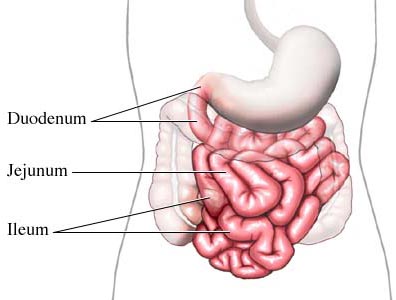 __________________________________JejunumIleum Duodenum _____________________ segment of the small intestineConnects to __________________________.Receives chyme from stomachRegulates gastric emptyingContinues digestionSignals __________________________________Stimulates the liver, gall bladder, & pancreasIn gastric bypass surgery, the duodenum is usually bypassed. __________________________________________________________________segment of the small intestineFinalizes food digestionIleum ___________________________& final segment of the small intestineMain function is to absorb nutrientsReturns _____________________ back to liverConnects to the large intestine by the _________________________________ valve Large Intestine __________________________ waste is passed from the small intestine to large intestine.Main function is to absorb any ___________________ or ________________________ from the waste.Compresses waste into compact form for easy removal from the body.Chyme combines with _______________________ and _________________________ and is converted to feces. v4 divisions: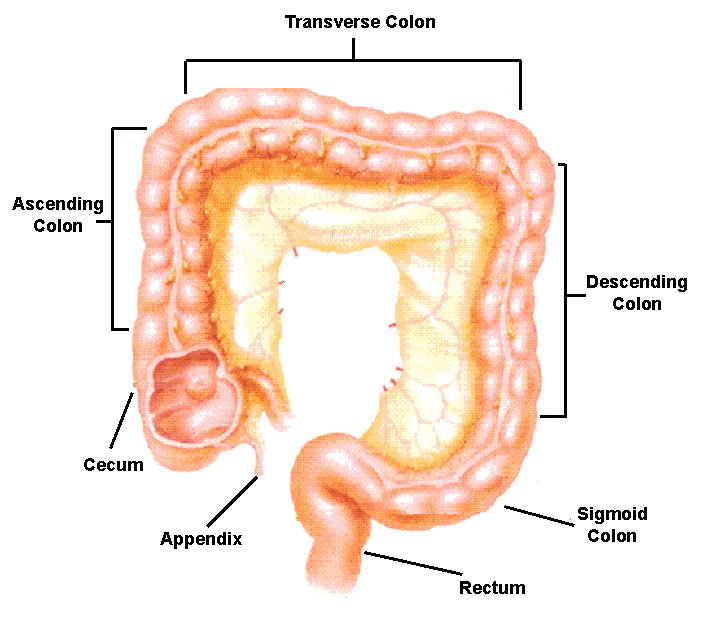 		1.  Cecum 		2.  _____________________		3.  Rectum		4.  ______________________Cecum _________________ segment of large intestine.Connection at the small intestine at ileocecal valve.Colon 4 segments named for their relation to the pelvis:			1.  __________________________________ colon			2.  __________________________________ colon			3. __________________________________  colon			4.  __________________________________ colon RectumCollects _________________________ accumulated in the colon.Anal Canal_________________________tube (1.5”)2 muscular rings_______________________________(Internal muscle)_______________________________ (External muscle)These muscles relax to allow for __________________________________.